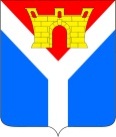 АДМИНИСТРАЦИЯ УСТЬ-ЛАБИНСКОГО ГОРОДСКОГО ПОСЕЛЕНИЯ  УСТЬ-ЛАБИНСКОГО РАЙОНА П О С Т А Н О В Л Е Н И Еот 09.06.2021			                                                                      № 562город Усть-ЛабинскО внесении изменений в постановление администрации Усть-Лабинского городского поселения Усть-Лабинского района от 28 декабря 2020 года№ 990 «Об утверждении муниципальной программы «Развитие жилищно-коммунального хозяйства»В   соответствии  с решением Совета Усть-Лабинского городского поселения  Усть-Лабинского района от 14 мая 2021 года № 3 протокол № 29 «О внесении изменений в решение Совета Усть-Лабинского городского поселения     Усть-Лабинского    района    от    26    ноября    2020   года   №   1 «О бюджете Усть-Лабинского  городского  поселения Усть-Лабинского района на 2021 год» п о с т а н о в л я ю:1. Внести в постановление администрации Усть-Лабинского городского поселения Усть-Лабинского района от 28 декабря 2020 года № 990 «Об утверждении муниципальной программы «Развитие жилищно-коммунального хозяйства» (с изменениями от 29 марта 2021 года № 341) следующие изменения:в приложении строку «Объемы средств бюджета городского поселения и иных   финансовых ресурсов на реализацию муниципальной   программы» Паспорта муниципальной программы изложить в следующей редакции:«  »;в строке «Объем средств бюджета городского поселения и иных финансовых ресурсов на реализацию муниципальной программы» приложения № 1 к муниципальной программе слова «8 709 757,00 руб.» заменить словами «4 825 857,00 руб.».2. Признать     утратившими     силу     постановление     администрации Усть-Лабинского     городского     поселения     Усть-Лабинского     района     от 29 марта 2021 года № 341 «О внесении изменений в постановление администрации Усть-Лабинского городского поселения Усть-Лабинского района от 28 декабря 2020 года № 990 «Об утверждении муниципальной программы «Развитие дорожного хозяйства».3. Отделу по общим и организационным вопросам администрации         Усть-Лабинского городского поселения Усть-Лабинского района (Владимирова) разместить настоящее постановление на официальном сайте администрации Усть-Лабинского городского поселения Усть-Лабинского района в информационно-телекоммуникационной сети «Интернет».4. Настоящее постановление вступает в силу со дня его подписания.ГлаваУсть-Лабинского городского поселения Усть-Лабинского района					                С.А. Гайнюченко_2021 г.Объем средств бюджета городского поселения и иных финансовых ресурсов на реализацию муниципальной программы  Общий объем бюджетных ассигнований на реализацию муниципальной программы за счет местного бюджета составляет 32 336 997,00 руб., в том числе:- 8 127 197,00 руб. – бюджет Усть-Лабинского городского поселения;- 24 209 800,00 руб. – бюджет Краснодарского края.